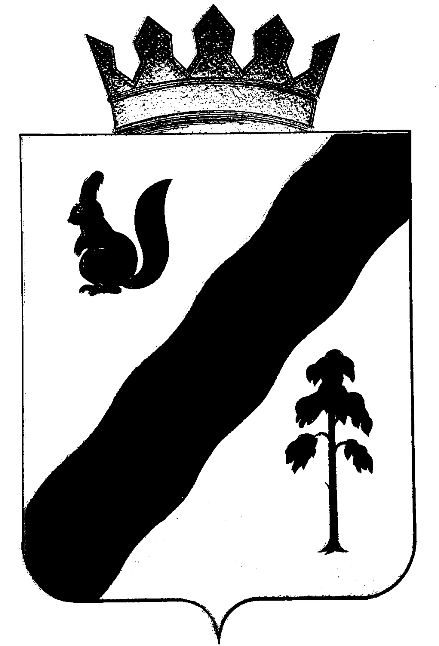 ПОСТАНОВЛЕНИЕАДМИНИСТРАЦИИ ГАЙНСКОГО МУНИЦИПАЛЬНОГО ОКРУГАПЕРМСКОГО КРАЯО прекращении права постоянного (бессрочного) пользования земельнымучастком Кудряшовой С.В.     На основании    пункта 1 статьи 45 и пункта 5 статьи 53 Земельного кодекса Российской Федерации, рассмотрев заявление Кудряшовой С.В., администрация Гайнского муниципального округа ПОСТАНОВЛЯЕТ:1. Прекратить право постоянного (бессрочного) пользования Кудряшовой Светланой Викторовной земельным   участком из категории земель населенных пунктов площадью 597 кв.м, кадастровый номер 81:01:0011014:145 местоположение: Пермский край, Гайнский район, п. Гайны, ул. Кирова, д. 51 разрешенное использование - для ведения личного подсобного хозяйства.2. Постановление вступает в силу с момента подписания.3. Контроль за исполнением постановления возложить на заведующего сектором по имущественным и земельным отношениям Петрова И.М.Глава муниципального округа – глава администрацииГайнского муниципального округа                                                   Е.Г. Шалгинских      11.02.2022№106